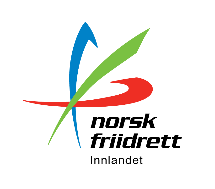 Innkalling tilKretsting i Innlandet friidrettskretsHoldes på Vertshuset v/E6 på Biri, mandag 15.juni klokka 1830. Alternativt vil kretstinget bli gjennomført digitalt via Teams. Avgjørelsen om dette blir tatt 1.juni og det er regjeringens smittevernregler som legges til grunn. Lagene har dette antall representanter: 1-50 medlemmer 	1 representant51-100 medlemmer:	2 representanterOver 100 medlemmer: 	3 representanterAv hensyn til servering og rask gjennomføring av sak 1 ber vi om påmelding, antall og navn, innen 05. juni. Epost: dag.kashagen@friidrett.no Sakliste ifølge lovnorm:Godkjenne de fremmøtte representantene.Velge dirigent.Velge protokollfører.Velge to representanter til å underskrive protokollen. Godkjenne innkallingen.Godkjenne saklisten.Godkjenne forretningsorden.Behandle beretninger for 2019 for Oppland ffriidrettskretsHedmark friidrettskrets.Behandle regnskap og revisorers beretning for 2019 for Oppland friidrettskretsHedmark friidrettskretsBehandleHandlingsplan for perioden 1. mai 2020 – 1. mai 2021.Gi styret fullmakt til å fastsette handlingsplan for perioden 1. mai 2021 – 1. mai 2022 Innkomne saker. Disse må være styret i hende innen 10. april.  
Epost: nlifriidrett@hotmail.com Fastsette kontingent for 2021 og 2022.Behandle budsjett for 2020.Gi styret fullmakt til å fastsette budsjett i balanse for 2021.Foreta følgende valg: Styre med leder,nestleder,5styremedlemmer derav minst en ungdoms-representant og 2 varamedlemmer.Kontrollutvalg med 2 medlemmer og 1 varamedlem.Gi særkretsstyret fullmakt til å oppnevne representanter.til ting i overordnede organisasjonsledd. Valgkomité med leder, to medlemmer og ett varamedlem for neste særkretsting.Sakspapirer vil bli lagt ut på kretsens hjemmeside og facebookside den 06.juni. Vel møtt!Brynulf Larsen (s.), kretsleder